Analyzing Social Darwinism Directions: Read the poem and the view the political cartoon below then answer the questions that follow? Document  1:Take up the White Man’s burden-Send forth the best ye breed-Go bind your sons to exile- To serve your captives’ need; To wait in heavy harness, On fluttered folk and wild- Your new-caught, sullen peoples,Half-devil and half Child Take up the White Man’s burden-The savage wars of peace-Fill full the mouth of FamineAnd bid the sickness cease;And when your goal is nearest,The end for others sought,Watch sloth and heathen Folly Bring all your hopes to nought.  - Rudyard Kipling,  “The White Man’s Burden,” 1899 Document 2: 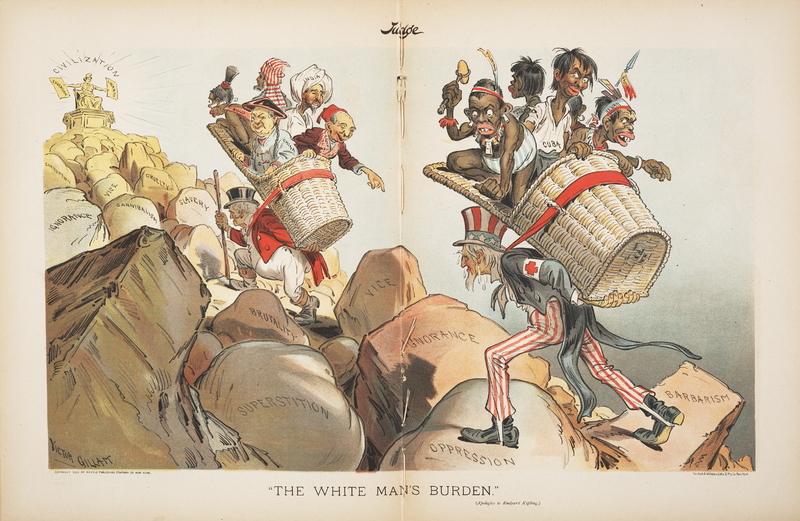 Analysis Questions: What is the “white man’s burden” referred to by Kipling in document 1? Briefly describe what you see in document 2. Who do the two individuals carrying the baskets represent? Why?  (Hint: think about what you read in the notes)Who do the individuals in the baskets represent? Where are the two carrying the baskets taking those on their backs? Why? How does the poem and the image represent ideas of Social Darwinism? 